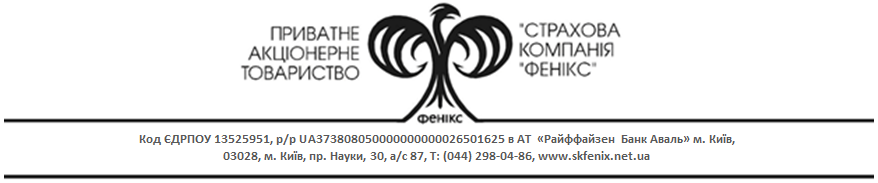 ПОВІДОМЛЕННЯ ПРО ПРОВЕДЕННЯ РІЧНИХ ЗАГАЛЬНИХ ЗБОРІВ АКЦІОНЕРІВ В силу неможливості проведення річних загальних зборів акціонерів відповідно до порядку встановленого Законом України «Про акціонерні товариства» у зв’язку зі збройною агресією Російської Федерації та запровадженням на території України воєнного стану відповідно до Указу Президента України від 24 лютого 2022 року № 64/2022 «Про введення воєнного стану в Україні», керуючись положеннями рішення Національної комісії з цінних паперів та фондового ринку №177 від 16.03.2022р. (зі змінами внесеними згідно рішення Національної комісії з цінних паперів та фондового ринку № 250 від 04 квітня 2022 р.), ПРИВАТНЕ АКЦІОНЕРНЕ ТОВАРИСТВО "СТРАХОВА КОМПАНІЯ "ФЕНІКС" (код ЄДРПОУ: 13525951; місцезнаходження: Україна, 03028, місто Київ, проспект Науки, буд. № 30) (далі – ПрАТ «СК «ФЕНІКС», Товариство) повідомляє акціонерів ПрАТ «СК «ФЕНІКС» про наступне:Відповідно до наказу генерального директора ПрАТ «СК «ФЕНІКС» № 06/1 від 08 серпня 2022 року були скликані річні загальні збори акціонерів ПрАТ «СК «ФЕНІКС» за результатами діяльності Товариства в 2021 році, які відповідно до вимог тимчасового порядку скликання та дистанційного проведення загальних зборів акціонерів та загальних зборів учасників корпоративного інвестиційного фонду, затвердженого рішенням Національної комісії з цінних паперів та фондового ринку № 196 від 16.04.2020 р. (зі змінами внесеними згідно рішення Національної комісії з цінних паперів та фондового ринку № 323 від 29.04.2022 р.) (далі – Тимчасовий порядок скликання та дистанційного проведення загальних зборів), проводитимуться дистанційно 07 жовтня 2022 року до 18 години 00 хвилин за київським часом (UTC+2).Всі бюлетені для голосування на річних загальних зборах акціонерів Товариства будуть розміщені 26 вересня 2022 року у вільному для акціонерів доступі на веб-сайті Товариства за наступним посиланням: https://www.skfenix.net.ua/?page_id=2009 Датою складання переліку акціонерів, які мають право на участь у річних загальних зборах акціонерів Товариства є 04 жовтня 2022 року.Відповідно до підпункту 3.1 пункту 3 наказу генерального директора ПрАТ «СК «ФЕНІКС» № 06/1 від 08 серпня 2022 року був сформований проєкт порядку денного річних загальних зборів акціонерів Товариства з наступним переліком питань:   Про розгляд звіту генерального директора та затвердження заходів за результатами його розгляду.Про розгляд висновків внутрішнього та зовнішнього аудиторів, затвердження заходів за результатами їх розгляду, затвердження плану проведення перевірок та реалізації інших завдань службою внутрішнього аудиту (контролю) на 2022 рік.Про порядок розподілу прибутку і збитків Товариства за 2021 рік.Про прийняття рішення за наслідками розгляду звіту Генерального директора. Про затвердження річного звіту Товариства за 2021 рік.Про обрання (призначення) особи на посаду внутрішнього аудитора (фахівця із внутрішнього аудиту) товариства;Про надання генеральному директору Товариства повноважень щодо прийняття (затвердження) внутрішніх документів з питань реалізації спеціальних економічних та інших обмежувальних заходів (санкцій) з урахуванням вимог законодавства України у сфері реалізації спеціальних економічних та інших обмежувальних заходів (санкцій).Про затвердження політики щодо запобігання, виявлення та управління конфліктами інтересів;Про затвердження політики винагороди;Про затвердження положення про органи управління і контролю.Про затвердження організаційної структури Товариства;Про затвердження положення про систему управління ризиками;З вищезазначених питань проєкту порядку денного річних загальних зборів акціонерів запропоновані наступні проєкти рішень: З питання № 1 порядку денного:Затвердити звіт генерального директора за 2021 рік та затвердити заходи за результатами його розгляду.З питання № 2 порядку денного:Затвердити аудиторські звіти внутрішнього та зовнішнього аудиторів Товариства за 2021 рік, затвердити заходи за результатами їх розгляду, затвердити план проведення перевірок та реалізації інших завдань службою внутрішнього аудиту (контролю) на 2022 рік.З питання № 3 порядку денного:Прибуток Товариства, отриманий у 2021 році направити на покриття збитків минулих років.З питання № 4 порядку денного:Затвердити звіт генерального директора Товариства за 2021 рік.З питання № 5 порядку денного:Затвердити річний звіт Товариства за 2021 рік.З питання № 6 порядку денного:В зв’язку з поданням фахівцем з проведення внутрішнього аудиту (контролю) Ліжньовою Оксаною Анатоліївною заяви про звільнення від 01 вересня 2022 року, призначити на посаду фахівця з проведення внутрішнього аудиту (контролю), громадянку України Козюберду Наталію Миколаївну (29.03.1963 року народження), яка має більше двох років досвіду роботи, бездоганну ділову репутацію (непогашеної судимості за корисливі, посадові та інші злочини у сфері господарської діяльності не має), а також володіє знаннями, необхідними для виконання покладених не неї обов’язків та повноважень.З питання № 7 порядку денного:Уповноважити генерального директора на прийняття (затвердження) внутрішніх документів з питань реалізації спеціальних економічних та інших обмежувальних заходів (санкцій) з урахуванням вимог законодавства України у сфері реалізації спеціальних економічних та інших обмежувальних заходів (санкцій).З питання № 8 порядку денного:Затвердити політику щодо запобігання, виявлення та управління конфліктами інтересів;З питання № 9 порядку денного:Затвердити політику винагороди;З питання № 10 порядку денного:Затвердити положення про органи управління і контролю;З питання № 11 порядку денного:Затвердити організаційну структуру Товариства;З питання № 12 порядку денного:Затвердити положення про систему управління ризиками;Після отримання повідомлення про проведення річних загальних зборів акціонерів Товариства, акціонери мають право:Ознайомитися з документами, необхідними для прийняття рішень з питань порядку денного.Отримати письмові відповіді на письмові запитання акціонерів щодо питань, включених до проєкту порядку денного річних загальних зборів та порядку денного річних загальних зборів, до дати проведення річних загальних зборів.Внести пропозиції щодо питань, включених до проєкту порядку денного річних загальних зборів Товариства, а також щодо нових кандидатів до складу органів Товариства, кількість яких не може перевищувати кількісного складу кожного з органів. Отримати письмові відповіді на письмові запитання щодо питань, включених до проєкту порядку денного річних загальних зборів та порядку денного річних загальних зборів, а також ознайомитися під час підготовки до річних загальних зборів акціонерів з матеріалами, необхідними для прийняття рішень з питань проєкту порядку денного річних загальних зборів акціонерів, акціонери Товариства можуть  в порядку визначеному розділом XI Тимчасового порядку скликання та дистанційного проведення загальних зборів, дистанційно, за допомогою засобів електронної комунікації, шляхом направлення відповідних запитів в електронному вигляді на адресу електронної пошти Товариства - skfenix@skfenix.net.ua.  Всі запити акціонерів щодо надання відповідей на запитання акціонерів щодо питань включених до проєкту порядку денного річних загальних зборів та порядку денного річних загальних зборів, а також щодо ознайомлення з документами, пов’язаними з проєктом порядку денного річних загальних зборів акціонерів Товариства, мають направлятися акціонерами в електронному вигляді, із засвідченням такого запиту кваліфікованим електронним підписом акціонера (іншим засобом, що забезпечує ідентифікацію та підтвердження направлення документу особою), на адресу електронної пошти Товариства - skfenix@skfenix.net.ua, з дотриманням вимог встановлених Тимчасовим порядком скликання та дистанційного проведення загальних зборів, Законами України «Про електронні довірчі послуги», «Про електронні документи та електронний документообіг». Відповіді та запитувані документи за вищезазначеними запитами надаються в формі електронних документів (електронних копій паперових документів) шляхом надсилання їх на адресу електронної пошти відповідного акціонера (акціонерів), з якої надійшов належним чином оформлений запит, із засвідченням відповіді та запитуваних документів кваліфікованим електронним підписом уповноваженої особи Товариства. Відповідальною за ознайомлення акціонерів з документами є комплаєнс менеджер Товариства Пічугіна Світлана Сергіївна (тел.: +38 (097) 393 1760). Внести пропозиції щодо питань, включених до проєкту порядку денного річних загальних зборів Товариства, а також щодо нових кандидатів до складу органів Товариства, кожен з акціонерів може не пізніше ніж за 20 (двадцять) днів до дати проведення річних загальних зборів акціонерів, а щодо кандидатів до складу органів Товариства – не пізніше ніж за 7 (сім) днів до дати проведення річних загальних зборів акціонерів, шляхом направлення відповідної пропозиції (пропозицій) із зазначенням реквізитів акціонера, який її вносить, кількості, типу та/або класу належних йому акцій, змісту пропозиції до питання та/або проекти рішення на поштову адресу Товариства - 03028, м. Київ, проспект Науки, 30, а/с № 87, та/або на адресу електронної пошти Товариства - skfenix@skfenix.net.ua у вигляді електронного документа (документів) із засвідченням його кваліфікованим електронним підписом акціонера (іншим засобом, що забезпечує ідентифікацію та підтвердження направлення документу особою). Пропозиції щодо включення нових питань до проєкту порядку денного повинні містити відповідні проєкти рішень з цих питань.Голосування на річних загальних зборах акціонерів з відповідних питань порядку денного розпочинається з моменту розміщення на вебсайті відповідного бюлетеня для голосування та завершується 07 жовтня 2022 року о 18 годині 00 хвилин за київським часом (UTC+2).Реєстрація акціонерів (їх представників) проводиться на підставі переліку акціонерів, які мають право на участь у загальних зборах, складеного в порядку, передбаченому законодавством про депозитарну систему України.Для реєстрації акціонерів (їх представників) таким акціонером (представником акціонера) подаються бюлетені для голосування депозитарній установі, яка обслуговує рахунок в цінних паперах такого акціонера, на якому обліковуються належні акціонеру акції товариства на дату складення переліку акціонерів, які мають право на участь у загальних зборах акціонерів. Бюлетень для голосування на загальних зборах засвідчується одним з наступних способів за вибором акціонера: за допомогою кваліфікованого електронного підпису акціонера (його представника);нотаріально, за умови підписання бюлетеня в присутності нотаріуса або посадової особи, яка вчиняє нотаріальні дії;депозитарною установою, яка обслуговує рахунок в цінних паперах такого акціонера, на якому обліковуються належні акціонеру акції товариства, за умови підписання бюлетеня в присутності уповноваженої особи депозитарної установи;У разі якщо бюлетень для голосування складається з кількох аркушів, кожен аркуш підписується акціонером (представником акціонера), крім випадку засвідчення бюлетеня кваліфікованим електронним підписом акціонера (його представника).  Бюлетень для голосування на загальних зборах, засвідчений за допомогою кваліфікованого електронного підпису акціонера (його представника), направляється депозитарній установі на адресу електронної пошти, яка визначена депозитарною установою.У разі, якщо акціонер має рахунки в цінних паперах в декількох депозитарних установах, на яких обліковуються акції товариства, кожна із депозитарних установ приймає бюлетень для голосування на загальних зборах лише щодо тієї кількості акцій, права на які обліковуються на рахунку в цінних паперах, що обслуговується такою депозитарною установою.У випадку подання бюлетеня для голосування, підписаного  представником акціонера, до бюлетеня для голосування додаються документи, що підтверджують повноваження такого представника акціонера або їх належним чином  засвідчені копії.Порядок участі та голосування на загальних зборах за довіреністю. Представником акціонера на загальних зборах може бути фізична особа або уповноважена особа юридичної особи. Акціонер має право призначити свого представника постійно або на певний строк. Акціонер має право у будь-який час замінити свого представника, повідомивши про це виконавчий орган Товариства. Довіреність на право участі та голосування на загальних зборах, видана фізичною особою, посвідчується нотаріусом або іншими посадовими особами, які вчиняють нотаріальні дії, а також може посвідчуватися депозитарною установою в порядку визначеному законодавством. Довіреність на право участі та голосування на загальних зборах від імені юридичної особи видається її органом або іншою особою, уповноваженою на це її установчими документами. Акціонер має право у будь-який час до закінчення реєстрації акціонерів відкликати чи змінити свого представника на загальних зборах. Надання довіреності на право участі та голосування на загальних зборах не виключає право участі на цих загальних зборах акціонера, який видав довіреність, замість свого представника. На дату складання переліку осіб, яким надсилається повідомлення про проведення загальних зборів загальна кількість акцій становить 420 000 штук, кількість голосуючих акцій становить 420 000 штук.Вся інформація з проєктом (проєктами) рішень щодо кожного з питань, включених до проєкту порядку денного, а також інформація щодо повідомлення про проведення річних загальних зборів акціонерів, загальну кількість акцій та голосуючих акцій станом на дату складання переліку осіб, яким надсилатиметься повідомлення про проведення річних загальних зборів акціонерів та переліку документів, що має надати акціонер (представник акціонера) для участі у річних загальних зборах акціонерів, також розміщена на веб-сайті Товариства за наступним посиланням: https://www.skfenix.net.ua/?page_id=2009 Довідки за телефоном: (044) 298-04-88.Підтверджую достовірність інформації, що міститься у повідомленні,Генеральний директор	                                                                                      В.В. КривошапкаДата	                                                                                                                                  07.09.2022 року